Food AccessFood security is “the condition in which all people, at all times, have physical, social and economic access to sufficient, safe and nutritious food that meets their dietary needs and food preferences for an active and healthy life.” Source: International Food Policy Research Institute DR3792Health ImpactsIncreased risk of:Overweight and obesityCancerDiabetesCardiovascular DiseasesMalnutritionSource: WHOComparisonFood Insecurity, Marion Co. vs. other locations, 2016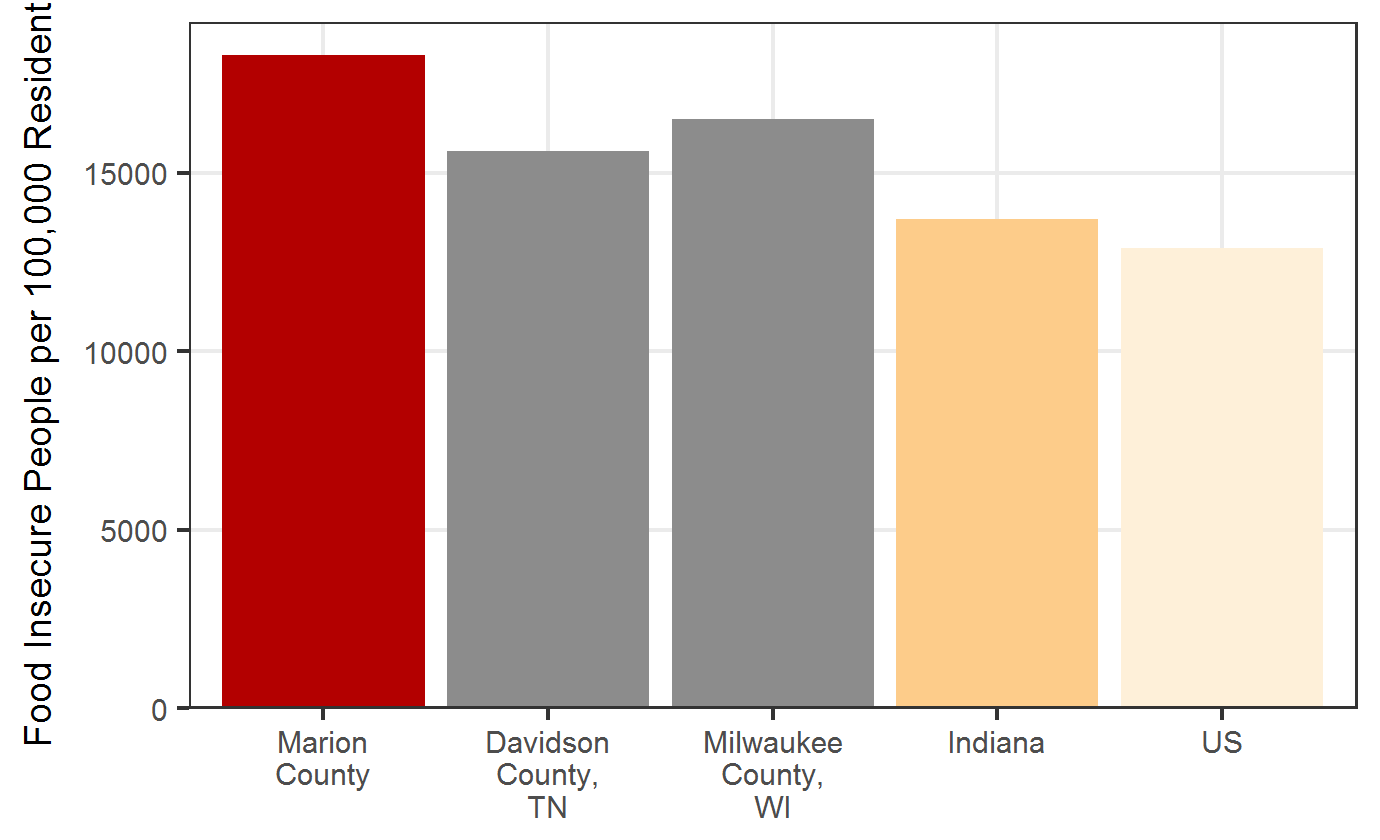 Source: Feeding AmericaTreatmentEstablish community gardensOrganize local farmers marketsImprove local transportationChange zoning codesOffer incentives to attract retailers with healthier food options to food desert areasSource: Centers for Disease Control and PreventionComparisonFood Insecurity, Marion Co. vs. other locations, 2016Source: Feeding AmericaTreatmentEstablish community gardensOrganize local farmers marketsImprove local transportationChange zoning codesOffer incentives to attract retailers with healthier food options to food desert areasSource: Centers for Disease Control and PreventionTrendMarion Co. SNAP Households, 2012-2016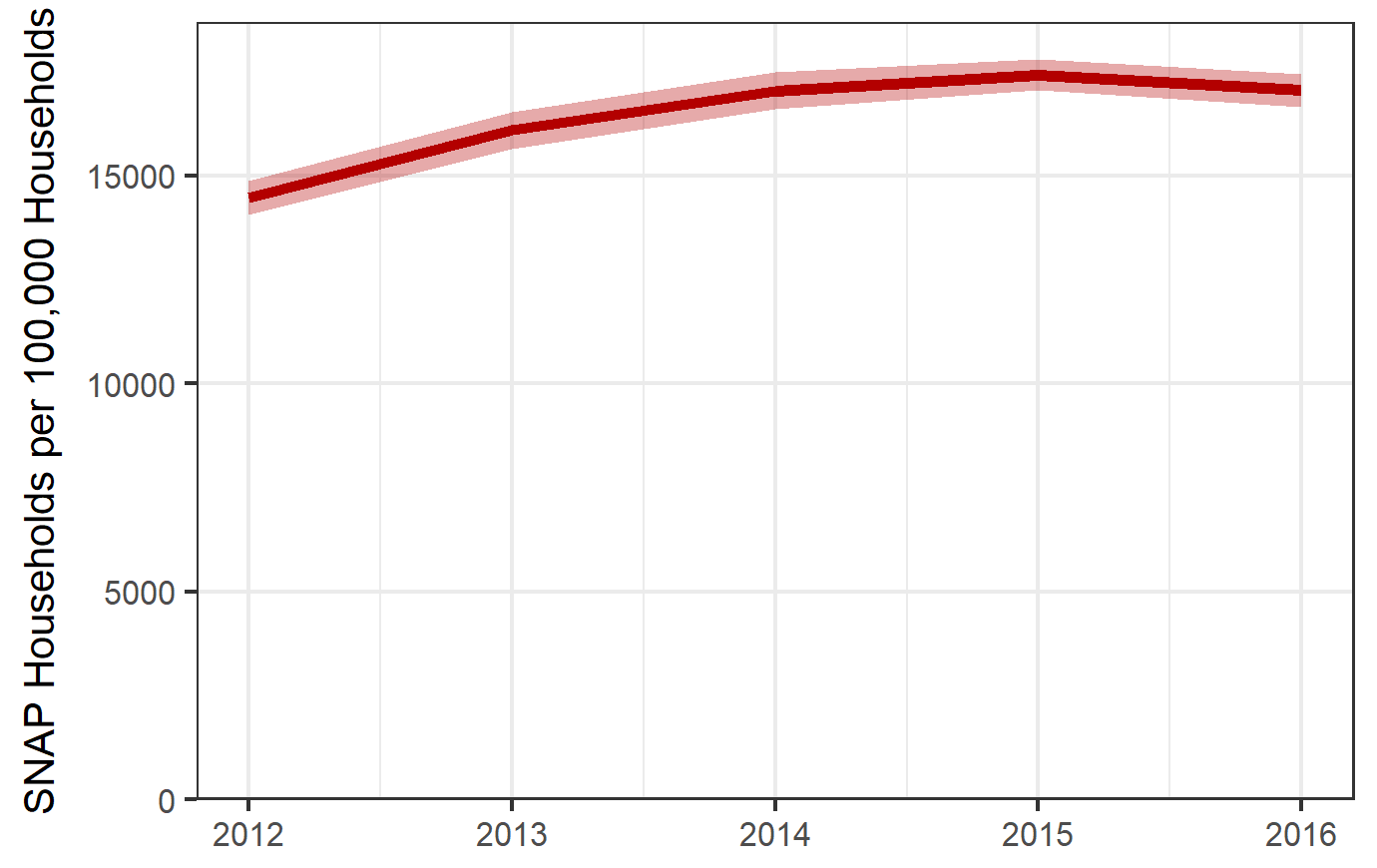 Source: ACS 5 Year SummariesRisk FactorsLow-income householdsHouseholds with childrenSingle-parent householdsHouseholds headed by Black, non-Hispanics or Hispanics (as compared to White, non-Hispanics)Adults with a mental health disabilitySource: United State Department of AgricultureEquityFood Deserts, Marion Co.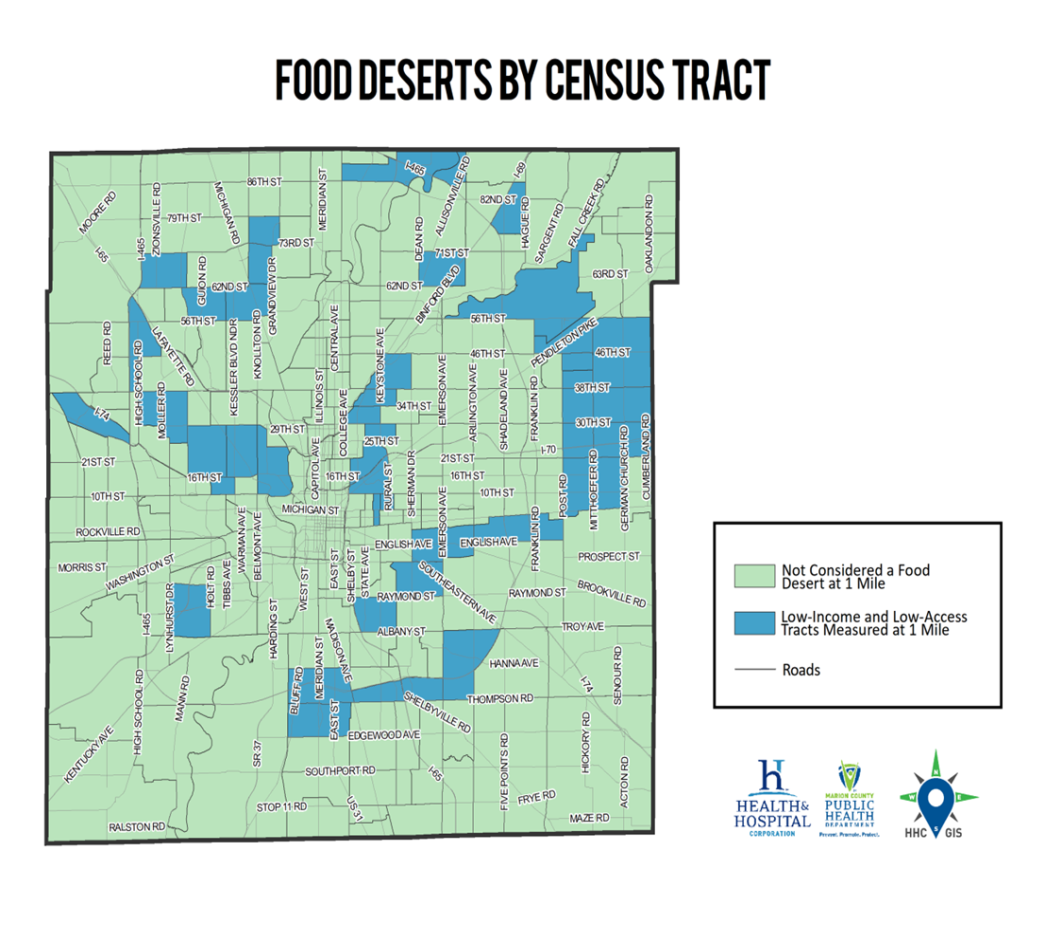 Source: Epidemiology Department, DR3512About 21% of Marion County residents live in a food desert. A food desert is a low-income census tract in which at least 500 people or at least 33% of the population living more than 1 mile from the nearest supermarket, supercenter, or large grocery store.